О внесении изменений в постановление администрации города Канска от 10.11.2016 № 1124         В целях приведения правовых актов города в соответствие с действующим законодательством, в соответствии с Федеральным законом от 27.07.2010 № 210-ФЗ «Об организации предоставления государственных и муниципальных услуг», руководствуясь статьями 30, 35 Устава города Канска, ПОСТАНОВЛЯЮ:         1. Внести в постановление администрации города Канска от 10.11.2016 № 1124 «Об утверждении административного регламента муниципальной услуги «Предоставление информации по вопросам бесплатной передачи в собственность граждан РФ на добровольной основе занимаемых ими жилых помещений в муниципальном жилищном фонде», следующие изменения:	1) Пункт 1.2. Административного регламента изложить в следующей редакции:	«1.2. Предоставление муниципальной услуги осуществляется в соответствии с нормами, установленными настоящим Административным регламентом и следующими нормативными правовыми актами:	- Конституцией Российской Федерации;	- Гражданским кодексом РФ (часть первая) от 30.11.1994 № 51-ФЗ;	- Жилищным кодексом Российской Федерации;	- Федеральным законом от 27.07.2010 № 210-ФЗ «Об организации предоставления государственных и муниципальных услуг»;	- Федеральным законом от 02.05.2006 № 59-ФЗ «О порядке рассмотрения обращений граждан РФ»;	- Федеральным законом от 06.10.2003 № 131-ФЗ «Об общих принципах организации местного самоуправления в РФ»;	- Федеральным законом от 29.12.2004 № 189-ФЗ «О введении в действие Жилищного кодекса Российской Федерации»;	- Законом РФ от 04.07.1991 № 1541-1 «О приватизации жилищного фонда в Российской Федерации»;	- Решением «О приватизации жилищного фонда на территории Красноярского края» от 18.10.1991;	- Положением о Комитете по управлению муниципальным имуществом города Канска, утвержденным Решением Канского городского Совета депутатов от 15.12.2010 № 11-73;	- Уставом города Канска».	2)  Пункт 5.9. Административного регламента исключить.			3) В приложении № 2 Административного регламента внести следующие изменения:	- п. 1.10. исключить.       	- п. 1.11. изложить в следующей редакции:       	«1.11. Свидетельство о рождении на детей до 14 лет, имеющих гражданство Российской Федерации. С 14 лет - свидетельство о рождении                   и паспорт».                                                                             		- п. 1.15. изложить в следующей редакции:       	«1.11. Разрешение администрации города Канска о включении                               в договор приватизации недееспособного (оригинал и 2 ксерокопии)».  	- п. 2.1  изложить в следующей редакции: 	«2.1. Выписка из ЕГРН о зарегистрированных правах».                                      	2. Ведущему специалисту Отдела культуры администрации г. Канска (Нестерова Н.А.) разместить настоящее Постановление на официальном  сайте администрации города Канска в сети Интернет и опубликовать в официальном печатном издании.                                                                                       	3. Контроль за исполнением настоящего постановления возложить на заместителя главы города Канска по общим вопросам С.В. Обверткину.                                                                                                   	4. Настоящее постановление вступает в силу со дня официального опубликования.	Исполняющий обязанности                                                         С.В. Обверткинаглавы города Канска                                                                         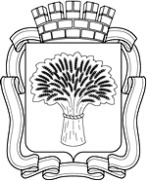 Российская ФедерацияАдминистрация города Канска
Красноярского краяПОСТАНОВЛЕНИЕРоссийская ФедерацияАдминистрация города Канска
Красноярского краяПОСТАНОВЛЕНИЕРоссийская ФедерацияАдминистрация города Канска
Красноярского краяПОСТАНОВЛЕНИЕРоссийская ФедерацияАдминистрация города Канска
Красноярского краяПОСТАНОВЛЕНИЕ09.12.2020                            №1097